Муниципальное бюджетное общеобразовательное учреждение средняя общеобразовательная школа №4 города НовошахтинскаОтчето результатах проведенияВсероссийских проверочных работв 11-м классе по предмету «Физика»в 2018-2019 учебном годуОбщая информация о муниципальной общеобразовательной организации Количественный состав участников ВПР – 2018-2019 в соотношении с качественным уровнем полученных отметок в ООТаблица 13. Распределение первичных баллов участников ВПР – 2018-2019.На рисунке 1 показано распределение первичных баллов ВПР по физике в 11 классе. Проверка работ учащихся осуществлялась учителями МБОУ СОШ №4.Выводы:1. Исходя из гистограммы (рис.1) по физике в 11 классе, можно предположить, что распределение первичных баллов соответствует нормальному, но есть ряд заданий, с которым часть учащихся не справилась (1-10, 15-16).2. Явные «пики» на границе перехода от одной отметки к другой не наблюдаются. 3. Распределение первичных баллов по физике в  11 классе в целом соответствует нормальному. Это свидетельствует об объективности проверки работ учащихся.Анализ проверенных работ свидетельствует о том, что образовательная компетентность учащихся развита в достаточной степени, хотя и на низком уровне.Предметные, метапредметные универсальные учебные действия развиты в достаточной степени: учащиеся имеют первоначальные представления о биологических объектах, процессах и явлениях, умеют выделять существенные признаки физических явлений, применять их.5. Сравнение статистических показателей общероссийских, региональных, муниципальных и школьных результатов ВПР по предмету «Физика».         На основании статистических данных отметок за ВПР по физике в 11 классе можно сделать вывод о том, что большинство учащихся успешно справились с предложенными заданиями. Тем не менее, есть значительная часть учащихся, получивших отметку «неудовлетворительно». Наличие данной отметки свидетельствует о том, что при подготовке учащихся к написанию ВПР нужно учитывать индивидуальные возможности учащихся и осуществлять дифференцированных подход в учении.6. Выполнение учащимися заданий ВПР в разрезе аналитических данных области и муниципалитета.Исходя из таблицы, учащиеся 11 класса МБОУ СОШ №4 по предмету «Физика» успешно справились с заданиями ВПР. Процентное соотношение набранных баллов приближено к результатам Ростовской области и муниципалитета. 7. Общие выводы и рекомендации:1. Согласно статистическим данным проверки Всероссийских проверочных работ учащихся 11 класса по предмету «Физика» выявлено, что в целом учащиеся успешно справились с предложенными заданиями. 2. Отметки, полученные в ходе проверки ВПР по предмету «Физика» в основном соответствуют четвертным отметкам учащихся. 3. Качественный уровень отметок свидетельствует о достаточном уровне освоения программного материала по предмету.4. С учащимися, получившими отметку «неудовлетворительно», проведены индивидуальные консультативные занятия, проведена работа над допущенными ошибками в ходе написания ВПР.Муниципальное образование (город/район)город НовошахтинскНаименование МООМБОУ СОШ №4Логин МОО sch613232Наименование оценочной процедурыКлассПредметКоличество обучающихся, принимавших участие в работеКоличество обучающихся, справившихся с работойКоличество обучающихся, справившихся с работойКоличество обучающихся, написавших работу на «4» и «5» балловКоличество обучающихся, написавших работу на «4» и «5» балловКоличество обучающихся, написавших работу на неудовлетворительную отметкуКоличество обучающихся, написавших работу на неудовлетворительную отметкуНаименование оценочной процедурыКлассПредметКоличество обучающихся, принимавших участие в работекол-во%кол-во%кол-во%ВПР11Физика9 человек9100%333%00%МБОУ СОШ №4(9 уч.)МБОУ СОШ №4(9 уч.)МБОУ СОШ №4(9 уч.)МБОУ СОШ №4(9 уч.)МБОУ СОШ №4(9 уч.)МБОУ СОШ №4(9 уч.)МБОУ СОШ №4(9 уч.)МБОУ СОШ №4(9 уч.)МБОУ СОШ №4(9 уч.)МБОУ СОШ №4(9 уч.)Всероссийские проверочные работы 2019 (11 класс)Всероссийские проверочные работы 2019 (11 класс)Всероссийские проверочные работы 2019 (11 класс)Всероссийские проверочные работы 2019 (11 класс)Всероссийские проверочные работы 2019 (11 класс)Всероссийские проверочные работы 2019 (11 класс)Всероссийские проверочные работы 2019 (11 класс)Всероссийские проверочные работы 2019 (11 класс)Всероссийские проверочные работы 2019 (11 класс)Всероссийские проверочные работы 2019 (11 класс)Всероссийские проверочные работы 2019 (11 класс)Всероссийские проверочные работы 2019 (11 класс)Всероссийские проверочные работы 2019 (11 класс)Всероссийские проверочные работы 2019 (11 класс)Дата: 09.04.2019Дата: 09.04.2019Дата: 09.04.2019Дата: 09.04.2019Дата: 09.04.2019Дата: 09.04.2019Дата: 09.04.2019Дата: 09.04.2019Дата: 09.04.2019Дата: 09.04.2019Дата: 09.04.2019Дата: 09.04.2019Дата: 09.04.2019Дата: 09.04.2019Предмет: ФизикаПредмет: ФизикаПредмет: ФизикаПредмет: ФизикаПредмет: ФизикаПредмет: ФизикаПредмет: ФизикаПредмет: ФизикаПредмет: ФизикаПредмет: ФизикаПредмет: ФизикаПредмет: ФизикаПредмет: ФизикаПредмет: ФизикаРаспределение первичных балловРаспределение первичных балловРаспределение первичных балловРаспределение первичных балловРаспределение первичных балловРаспределение первичных балловРаспределение первичных балловРаспределение первичных балловРаспределение первичных балловРаспределение первичных балловРаспределение первичных балловРаспределение первичных балловРаспределение первичных балловРаспределение первичных балловМаксимальный первичный балл: 27Максимальный первичный балл: 27Максимальный первичный балл: 27Максимальный первичный балл: 27Максимальный первичный балл: 27Максимальный первичный балл: 27Максимальный первичный балл: 27Максимальный первичный балл: 27Максимальный первичный балл: 27Максимальный первичный балл: 27Максимальный первичный балл: 27Максимальный первичный балл: 27Максимальный первичный балл: 27Максимальный первичный балл: 27Общая гистограмма первичных балловОбщая гистограмма первичных балловОбщая гистограмма первичных балловОбщая гистограмма первичных балловОбщая гистограмма первичных балловОбщая гистограмма первичных балловОбщая гистограмма первичных балловОбщая гистограмма первичных балловОбщая гистограмма первичных балловОбщая гистограмма первичных балловОбщая гистограмма первичных балловОбщая гистограмма первичных балловОбщая гистограмма первичных балловОбщая гистограмма первичных баллов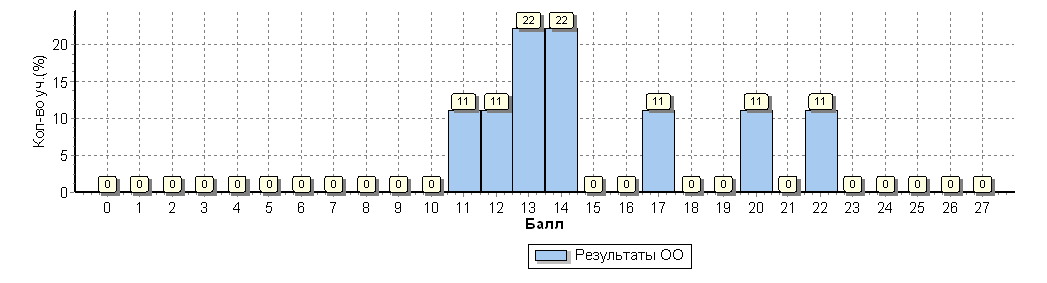 Распределение первичных баллов по вариантамРаспределение первичных баллов по вариантамРаспределение первичных баллов по вариантамРаспределение первичных баллов по вариантамРаспределение первичных баллов по вариантамРаспределение первичных баллов по вариантамРаспределение первичных баллов по вариантамРаспределение первичных баллов по вариантамРаспределение первичных баллов по вариантамРаспределение первичных баллов по вариантамРаспределение первичных баллов по вариантамВариант11121314172022Кол-во уч.1111111512224Комплект11221119МБОУ СОШ №4(9 уч.)МБОУ СОШ №4(9 уч.)МБОУ СОШ №4(9 уч.)Всероссийские проверочные работы 2019 (11 класс)Всероссийские проверочные работы 2019 (11 класс)Всероссийские проверочные работы 2019 (11 класс)Всероссийские проверочные работы 2019 (11 класс)Всероссийские проверочные работы 2019 (11 класс)Всероссийские проверочные работы 2019 (11 класс)Всероссийские проверочные работы 2019 (11 класс)Всероссийские проверочные работы 2019 (11 класс)Всероссийские проверочные работы 2019 (11 класс)Всероссийские проверочные работы 2019 (11 класс)Дата: 09.04.2019Дата: 09.04.2019Дата: 09.04.2019Дата: 09.04.2019Дата: 09.04.2019Дата: 09.04.2019Дата: 09.04.2019Дата: 09.04.2019Дата: 09.04.2019Дата: 09.04.2019Предмет: ФизикаПредмет: ФизикаПредмет: ФизикаПредмет: ФизикаПредмет: ФизикаПредмет: ФизикаПредмет: ФизикаПредмет: ФизикаПредмет: ФизикаПредмет: ФизикаДостижение требований ФК ГОСДостижение требований ФК ГОСДостижение требований ФК ГОСДостижение требований ФК ГОСДостижение требований ФК ГОСДостижение требований ФК ГОСДостижение требований ФК ГОСДостижение требований ФК ГОСДостижение требований ФК ГОСДостижение требований ФК ГОС№Проверяемый элемент содержания/ требования к уровню подготовки выпускниковМакс
баллМакс
баллПо ООПо ООСредний % выполненияСредний % выполнения1№Проверяемый элемент содержания/ требования к уровню подготовки выпускниковМакс
баллМакс
баллПо ООПо ООПо регионуПо РоссииПо России9 уч.9 уч.3084 уч.186313 уч.186313 уч.1Знать/понимать смысл физических понятий.221001007371712Знать/понимать смысл физических понятий.221001009290903Знать/понимать смысл физических понятий.1156563945454Знать/понимать смысл физических понятий, величин и законов2278787576765Знать/понимать смысл физических величин и законов2256566152526Знать/понимать смысл физических понятий.1111116962627Знать/понимать смысл физических величин и законов1167676876768Знать/понимать смысл физических величин и законов2272726459599Знать/понимать смысл физических величин и законов22171734383810Уметь отличать гипотезы от научных теорий, делать выводы на основе экспериментальных данных.11676783818111Уметь отличать гипотезы от научных теорий, делать выводы на основе экспериментальных данных.11444468595912Уметь проводить опыты по исследованию изученных явлений и процессов.22333334353513Уметь объяснять устройство и принцип действия технических объектов, приводить примеры практического использования физических знаний.22444453606014Уметь объяснять устройство и принцип действия технических объектов, приводить примеры практического использования физических знаний. Уметь использовать приобретённые знания и умения в практической деятельности и повседневной жизни для обеспечения безопасности жизнедеятельности, рационального природопользования и охраны окружающей среды11565656525215Уметь объяснять устройство и принцип действия технических объектов, приводить примеры практического использования физических знаний. Уметь использовать приобретенные знания и умения в практической деятельности и повседневной жизни для обеспечения безопасности жизнедеятельности, рационального природопользования и охраны окружающей среды.11444455525216Уметь воспринимать и на основе полученных знаний самостоятельно оценивать информацию, содержащуюся в СМИ, Интернете, научно-популярных статьях.11333343565617Уметь воспринимать и на основе полученных знаний самостоятельно оценивать информацию, содержащуюся в СМИ, Интернете, научно-популярных статьях.11444470595918Уметь воспринимать и на основе полученных знаний самостоятельно оценивать информацию, содержащуюся в СМИ, Интернете, научно-популярных статьях. Уметь использовать приобретенные знания и умения в практической деятельности и повседневной жизни для обеспечения безопасности жизнедеятельности, рационального природопользования и охраны окружающей среды.2244445044441111111111МБОУ СОШ №4(9 уч.)МБОУ СОШ №4(9 уч.)МБОУ СОШ №4(9 уч.)МБОУ СОШ №4(9 уч.)МБОУ СОШ №4(9 уч.)МБОУ СОШ №4(9 уч.)МБОУ СОШ №4(9 уч.)МБОУ СОШ №4(9 уч.)МБОУ СОШ №4(9 уч.)МБОУ СОШ №4(9 уч.)Всероссийские проверочные работы 2019 (11 класс)Всероссийские проверочные работы 2019 (11 класс)Всероссийские проверочные работы 2019 (11 класс)Всероссийские проверочные работы 2019 (11 класс)Всероссийские проверочные работы 2019 (11 класс)Всероссийские проверочные работы 2019 (11 класс)Всероссийские проверочные работы 2019 (11 класс)Всероссийские проверочные работы 2019 (11 класс)Всероссийские проверочные работы 2019 (11 класс)Всероссийские проверочные работы 2019 (11 класс)Всероссийские проверочные работы 2019 (11 класс)Всероссийские проверочные работы 2019 (11 класс)Всероссийские проверочные работы 2019 (11 класс)Всероссийские проверочные работы 2019 (11 класс)Всероссийские проверочные работы 2019 (11 класс)Всероссийские проверочные работы 2019 (11 класс)Всероссийские проверочные работы 2019 (11 класс)Дата:Дата:Дата:Дата:09.04.201909.04.201909.04.201909.04.201909.04.201909.04.201909.04.201909.04.201909.04.201909.04.201909.04.201909.04.201909.04.2019Предмет:Предмет:Предмет:Предмет:ФизикаФизикаФизикаФизикаФизикаФизикаФизикаФизикаФизикаФизикаФизикаФизикаФизикаСтатистика по отметкамСтатистика по отметкамСтатистика по отметкамСтатистика по отметкамСтатистика по отметкамСтатистика по отметкамСтатистика по отметкамСтатистика по отметкамСтатистика по отметкамСтатистика по отметкамСтатистика по отметкамСтатистика по отметкамСтатистика по отметкамСтатистика по отметкамСтатистика по отметкамСтатистика по отметкамСтатистика по отметкамМаксимальный первичный балл: 27Максимальный первичный балл: 27Максимальный первичный балл: 27Максимальный первичный балл: 27Максимальный первичный балл: 27Максимальный первичный балл: 27Максимальный первичный балл: 27Максимальный первичный балл: 27Максимальный первичный балл: 27Максимальный первичный балл: 27Максимальный первичный балл: 27Максимальный первичный балл: 27Максимальный первичный балл: 27Максимальный первичный балл: 27Максимальный первичный балл: 27Максимальный первичный балл: 27Максимальный первичный балл: 27ООООООООООООООООООООООКол-во уч.Распределение групп баллов в %Распределение групп баллов в %Распределение групп баллов в %Распределение групп баллов в %ООООООООООООООООООООООКол-во уч.2345Вся выборкаВся выборкаВся выборкаВся выборкаВся выборкаВся выборкаВся выборкаВся выборкаВся выборкаВся выборкаВся выборка1863133.440.147.29.3Ростовская обл.Ростовская обл.Ростовская обл.Ростовская обл.Ростовская обл.Ростовская обл.Ростовская обл.Ростовская обл.Ростовская обл.Ростовская обл.30842.637.547.512.5город Новошахтинскгород Новошахтинскгород Новошахтинскгород Новошахтинскгород Новошахтинскгород Новошахтинскгород Новошахтинскгород Новошахтинскгород Новошахтинск596.849.233.910.2(sch613232) МБОУ СОШ №4(sch613232) МБОУ СОШ №4(sch613232) МБОУ СОШ №4(sch613232) МБОУ СОШ №4(sch613232) МБОУ СОШ №4(sch613232) МБОУ СОШ №4(sch613232) МБОУ СОШ №4(sch613232) МБОУ СОШ №49066.722.211.1Общая гистограмма отметокОбщая гистограмма отметокОбщая гистограмма отметокОбщая гистограмма отметокОбщая гистограмма отметокОбщая гистограмма отметокОбщая гистограмма отметокОбщая гистограмма отметокОбщая гистограмма отметокОбщая гистограмма отметокОбщая гистограмма отметокОбщая гистограмма отметокОбщая гистограмма отметокОбщая гистограмма отметокОбщая гистограмма отметокОбщая гистограмма отметокОбщая гистограмма отметок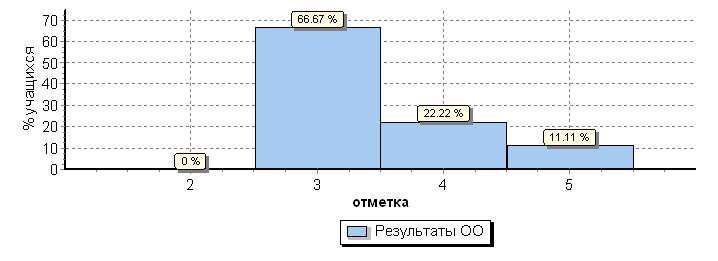 Распределение отметок по вариантамРаспределение отметок по вариантамРаспределение отметок по вариантамРаспределение отметок по вариантамРаспределение отметок по вариантамРаспределение отметок по вариантамРаспределение отметок по вариантамРаспределение отметок по вариантамРаспределение отметок по вариантамРаспределение отметок по вариантамРаспределение отметок по вариантамРаспределение отметок по вариантамРаспределение отметок по вариантамРаспределение отметок по вариантамРаспределение отметок по вариантамРаспределение отметок по вариантамРаспределение отметок по вариантамОтметкаОтметкаОтметкаОтметкаВариантВариантВариантВариантВариант345Кол-во уч.11111111112215121212121244КомплектКомплектКомплектКомплектКомплект6219МБОУ СОШ №4(9 уч.)МБОУ СОШ №4(9 уч.)МБОУ СОШ №4(9 уч.)МБОУ СОШ №4(9 уч.)МБОУ СОШ №4(9 уч.)МБОУ СОШ №4(9 уч.)МБОУ СОШ №4(9 уч.)Всероссийские проверочные работы 2019 (11 класс)Всероссийские проверочные работы 2019 (11 класс)Всероссийские проверочные работы 2019 (11 класс)Всероссийские проверочные работы 2019 (11 класс)Всероссийские проверочные работы 2019 (11 класс)Всероссийские проверочные работы 2019 (11 класс)Всероссийские проверочные работы 2019 (11 класс)Всероссийские проверочные работы 2019 (11 класс)Всероссийские проверочные работы 2019 (11 класс)Всероссийские проверочные работы 2019 (11 класс)Всероссийские проверочные работы 2019 (11 класс)Всероссийские проверочные работы 2019 (11 класс)Всероссийские проверочные работы 2019 (11 класс)Всероссийские проверочные работы 2019 (11 класс)Всероссийские проверочные работы 2019 (11 класс)Всероссийские проверочные работы 2019 (11 класс)Всероссийские проверочные работы 2019 (11 класс)Всероссийские проверочные работы 2019 (11 класс)Всероссийские проверочные работы 2019 (11 класс)Всероссийские проверочные работы 2019 (11 класс)Всероссийские проверочные работы 2019 (11 класс)Всероссийские проверочные работы 2019 (11 класс)Всероссийские проверочные работы 2019 (11 класс)Всероссийские проверочные работы 2019 (11 класс)Всероссийские проверочные работы 2019 (11 класс)Всероссийские проверочные работы 2019 (11 класс)Всероссийские проверочные работы 2019 (11 класс)Дата: 09.04.2019Дата: 09.04.2019Дата: 09.04.2019Дата: 09.04.2019Дата: 09.04.2019Дата: 09.04.2019Дата: 09.04.2019Дата: 09.04.2019Дата: 09.04.2019Дата: 09.04.2019Дата: 09.04.2019Дата: 09.04.2019Дата: 09.04.2019Дата: 09.04.2019Дата: 09.04.2019Дата: 09.04.2019Дата: 09.04.2019Дата: 09.04.2019Дата: 09.04.2019Дата: 09.04.2019Дата: 09.04.2019Дата: 09.04.2019Дата: 09.04.2019Дата: 09.04.2019Дата: 09.04.2019Дата: 09.04.2019Дата: 09.04.2019Предмет: ФизикаПредмет: ФизикаПредмет: ФизикаПредмет: ФизикаПредмет: ФизикаПредмет: ФизикаПредмет: ФизикаПредмет: ФизикаПредмет: ФизикаПредмет: ФизикаПредмет: ФизикаПредмет: ФизикаПредмет: ФизикаПредмет: ФизикаПредмет: ФизикаПредмет: ФизикаПредмет: ФизикаПредмет: ФизикаПредмет: ФизикаПредмет: ФизикаПредмет: ФизикаПредмет: ФизикаПредмет: ФизикаПредмет: ФизикаПредмет: ФизикаПредмет: ФизикаПредмет: ФизикаВыполнение заданийВыполнение заданийВыполнение заданийВыполнение заданийВыполнение заданийВыполнение заданийВыполнение заданийВыполнение заданийВыполнение заданийВыполнение заданийВыполнение заданийВыполнение заданийВыполнение заданийВыполнение заданийВыполнение заданийВыполнение заданийВыполнение заданийВыполнение заданийВыполнение заданийВыполнение заданийВыполнение заданийВыполнение заданийВыполнение заданийВыполнение заданийВыполнение заданийВыполнение заданийВыполнение заданий(в % от числа участников)(в % от числа участников)(в % от числа участников)(в % от числа участников)(в % от числа участников)(в % от числа участников)(в % от числа участников)(в % от числа участников)(в % от числа участников)(в % от числа участников)(в % от числа участников)(в % от числа участников)(в % от числа участников)(в % от числа участников)(в % от числа участников)(в % от числа участников)(в % от числа участников)(в % от числа участников)(в % от числа участников)(в % от числа участников)(в % от числа участников)(в % от числа участников)(в % от числа участников)(в % от числа участников)(в % от числа участников)(в % от числа участников)(в % от числа участников)Максимальный первичный балл: 27Максимальный первичный балл: 27Максимальный первичный балл: 27Максимальный первичный балл: 27Максимальный первичный балл: 27Максимальный первичный балл: 27Максимальный первичный балл: 27Максимальный первичный балл: 27Максимальный первичный балл: 27Максимальный первичный балл: 27Максимальный первичный балл: 27Максимальный первичный балл: 27Максимальный первичный балл: 27Максимальный первичный балл: 27Максимальный первичный балл: 27Максимальный первичный балл: 27Максимальный первичный балл: 27Максимальный первичный балл: 27Максимальный первичный балл: 27Максимальный первичный балл: 27Максимальный первичный балл: 27Максимальный первичный балл: 27Максимальный первичный балл: 27Максимальный первичный балл: 27Максимальный первичный балл: 27Максимальный первичный балл: 27Максимальный первичный балл: 27ООООООООКол-во уч.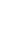 1123456789101112131415161718ООООООООКол-во уч.Макс
балл2221221122112211112Вся выборкаВся выборкаВся выборкаВся выборка18631371719045765262765938815935605252565944Ростовская обл.Ростовская обл.Ростовская обл.308473739239756169686434836834535655437050город Новошахтинскгород Новошахтинск5958588939675959686125806829564253377342МБОУ СОШ №4910010010056785611677217674433445644334444111111111111111111111111111